RESULTADO DA AVALIAÇÃO INSTITUCIONALSEMESTRE: 2021.2Enfermagem     (Pontuação de 1 a 5)*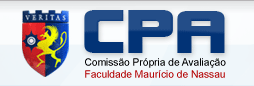 Parâmetros Conceito GeralAs suas necessidades profissionais foram atendidas através do conhecimento adquirido ao decorrer curso?3,99Sua satisfação do curso4,02Você está satisfeito com os métodos de avaliação do conhecimento realizadas na instituição (Ex.: Av.1, Av.2, 2ª chamada, prova final etc.)?4,11Foram oferecidas oportunidades para o estudante participar de projetos de iniciação científica e de atividades que estimulam a investigação acadêmica3,49Como você avalia as ações de responsabilidade e inclusão social da instituição na comunidade. (Ex.: Trote Legal, Faculdade na Comunidade, Cursos Capacita etc)?3,78Como você avalia o serviço da ouvidoria da instituição para os alunos?3,14Como você avalia a preferência do mercado de trabalho na contratação de alunos da instituição?3,87Como você avalia  os seus professores de forma global, considerando aspectos relacionados à qualidade do desempenho da função e disponibilidade para atendimentos?4,28Como você avalia os funcionários da biblioteca de forma global, considerando aspectos relacionados à qualidade do desempenho da função e disponibilidade para atendimentos?3,84Como você avalia a atuação do seu Coordenador de Curso?3,79Como você avalia a participação dos líderes de turma nas decisões, solicitações, reclamações da turma?4,16Como você avalia a infraestrutura das salas de aula da instituição/polo?4,42Como você avalia a infraestrutura das áreas de convivência da instituição/polo?4,24Como você avalia o programa da avaliação institucional?4,05Como você avalia a divulgação dos resultados das Avaliações Institucionais?3,76Como você avalia as atividades desenvolvidas pelo Núcleo de Trabalhabilidade, Emprego e Carreira?3,91Como você avalia as ofertas dos cursos de pós-graduação de acordo com a sua necessidade?4,04Como você avalia o atendimento pedagógico prestado pelo NAE - Núcleo de Atendimento ao Educando?4,01Como você avalia os investimentos da IES em melhorias das instalações físicas?4,12Como você avalia os funcionários do atendimento CRA de forma global, considerando aspectos relacionados à qualidade do desempenho da função e disponibilidade para atendimentos?3,42Como você avalia  os funcionários dos laboratórios de forma global, considerando aspectos relacionados à qualidade do desempenho da função e disponibilidade para atendimentos?4,19Como você avalia o funcionamento do canal de comunicação existente entre a Instituição e os seus alunos, através o Portal Acadêmico?3,56Como você avalia as ações realizadas pós resultados da avaliação institucional?3,71Como você avalia o funcionamento dos canais de comunicação existentes entre a Instituição e a sociedade?3,37Como você avalia a atuação do Diretor(a) / Reitor(a) da instituição no tocante a gestão administrativa da IES?3,74Como você avalia a infraestrutura de acessibilidade na Instituição/polo?4,36Como você avalia a organização e limpeza da instituição/polo?4,65Como você avalia o funcionamento do canal de comunicação CRA, no Portal Acadêmico, entre a Instituição e os seus alunos?3,39Como você avalia a infraestrutura dos laboratórios de informática da instituição/polo?4,31Como você avalia a infraestrutura dos laboratórios de aulas práticas da instituição/polo?4,49Qual o seu grau de satisfação com a metodologia de avaliação das atividades online propostas nas disciplinas?3,92Avalie o suporte disponibilizado ao aluno EAD ou com disciplina on-line (DOL), através do ambiente virtual de aprendizagem (AVA).3,47Avalie a navegabilidade, usabilidade e layout do ambiente virtual de aprendizagem (AVA), para aos aluno EAD ou com disciplina on-line (DOL).3,67Avalie os materiais de aprendizado utilizados nas aulas.4,14Como você avalia a oferta de oportunidades de participação em atividades de responsabilidade social?3,70Avalie a probabilidade de você indicar a IES para outros estudantes.3,65Como você avalia a qualificação dos seus tutores? (Destinada ao aluno EAD ou com disciplina on-line (DOL))3,85Como você avalia a qualificação dos assistentes de suporte no ambiente virtual? (Destinada ao aluno EAD ou com disciplina on-line (DOL))3,68Como você avalia a atuação do Diretor(a) /  Coordenador(a) Acadêmico da instituição no tocante a gestão acadêmica propriamente dita?3,84Como você avalia a infraestrutura das clinicas e núcleo de práticas jurídicas (NPJ) da instituição?4,17Como você avalia a divulgação dos resultados por parte da instituição referentes aos conceitos dos cursos e da instituição, realizados pelo ministério da educação (MEC)?3,98Como você avalia a divulgação dos resultados por parte da instituição referentes aos conceitos ENADE dos cursos, realizados pelo ministério da educação (MEC)?3,98 Como você avalia as atividades desenvolvidas no estágio supervisionado (estágio curricular) se for seu caso?3,94Como você avalia os investimentos da IES em tecnologias e equipamentos?4,11Como você avalia os investimentos da IES nos docentes (contratação de docentes qualificados)?4,21Como você avalia a biblioteca virtual (Pearson) disponível no portal acadêmico para todos os alunos?4,03Como você avalia a Base de Periódicos Acadêmicos (EBSCO) disponível para todos os alunos?4,04Considerando que faz parte da missão de nossa Instituição a formação profissional, considerando as necessidades impostas pela Pandemia do 3,70Considerando que a comunidade acadêmica foi repentinamente obrigada a migrar para tecnologias digitais para desenvolver o estudo remoto, com relação ao cumprimento do projeto pedagógico e atingimento dos objetivos originais propostos como considera o dese3,79Considerando este período de atividades remotas impostas pelas medidas sanitárias qual seu nível de satisfação quanto a disponibilidade do coordenador de curso para atendimento ao aluno.3,71